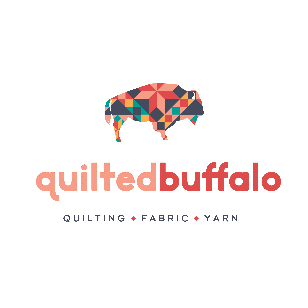 605.673.272836 S 6th StCuster, SD 57730stacy@quiltedbuffalo.comDate: 	 Time: 	Name:	 Phone: 	 Address: 		Email: 	Name of Quilt:	Size 	x 	PLEASE MARK THE TOP OF BOTH QUILT TOP AND BACK WITH SAFETY PIN!YOUR BACKING MUST BE 3” TO 4” WIDER THAN THE QUILT TOP ON ALL 4 SIDES!Pattern Selection: 	Thread Color: 	Batting (Please Circle Choice)ProvidedPellon 80/20 off-white ($10.99 yd)QuiltersDream Select Wool ($17.99 yd)QuiltersDream Select 80/20 White ($10.99 yd)Binding (Please Circle Choice)NoYes- Binding made and included please attach to front (.12 per inch for front / .17 per inch for front and back) *Binding must be 2.5” strips or enough fabric provided for 2.5” strips*Please trim my quilt: There is no charge to trim.Yes NoPlease iron my quilt: $25. 00 per hourYesNoPrice:Edge to Edge Quilting 0.025 per sq. inchCustom Quilting 0.05 per sq. inch$3 per bobbin$15 to piece back and /or batting$25 per hour for any work needed for quilting (removing loose threads, squaring and seam repair).